от «_02_» ___07___ 2021г.                                                                            № _763_Об определении объектов для отбывания осужденнымиисправительных работ и признании утратившим силу Постановления городской Администрации от 28.03.2007 № 49В соответствии с Федеральным законом от 06.10.2003 № 131-ФЗ «Об общих принципах организации местного самоуправления в Российской Федерации», статьей 50 Уголовного кодекса Российской Федерации, статьей 39 Уголовно-исполнительного кодекса Российской Федерации, которые определяют порядок исполнения наказания в виде исправительных работ, городская Администрация постановляет:1. Определить объекты для отбывания осужденными наказания в виде исправительных работ, согласно Приложению к настоящему Постановлению.2. Признать утратившим силу Постановление городской Администрации от 28.03.2007 № 49 «Об определении объектов для отбывания осужденными исправительных работ».3. Опубликовать настоящее Постановление в порядке, установленном Уставом МО «Город Мирный».4. Настоящее Постановление вступает в силу с момента его опубликования.5. Контроль исполнения настоящего Постановления возложить на Заместителя Главы Администрации по социальным вопросам Ю.И. Син.Глава города                                                                                            К.Н. АнтоновАДМИНИСТРАЦИЯМУНИЦИПАЛЬНОГО ОБРАЗОВАНИЯ«Город Мирный»МИРНИНСКОГО РАЙОНАПОСТАНОВЛЕНИЕ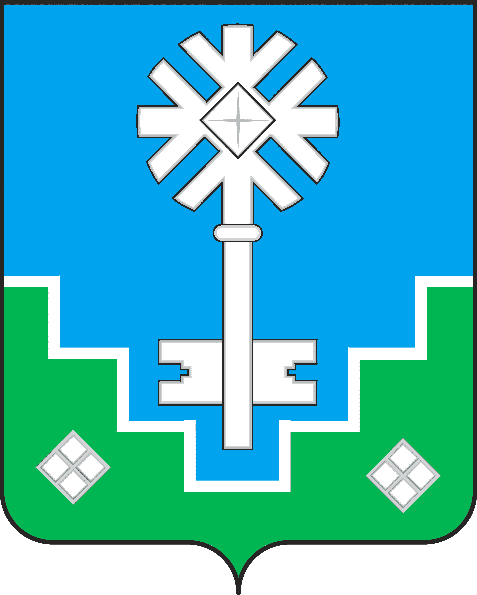 МИИРИНЭЙ ОРОЙУОНУН«Мииринэй куорат»МУНИЦИПАЛЬНАЙ ТЭРИЛЛИИ ДЬАhАЛТАТАУУРААХ